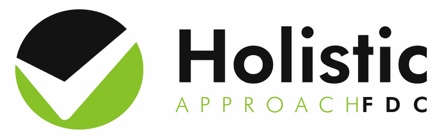 Dear:  Thank you for choosing Holistic Approach Family Daycare for your child/ren’s early childhood education & care requirements. We ask that all families pay a security bond of $200 per child when they enrol their child/ren into care with our educators at least 1 week prior to starting care. Care cannot commence without your bond being paid. Should care not commence, your bond may be withheld.The amount payable for your family is: $_______________________For child/ren:    _____________________________________________Please ensure your Bond is paid via Direct Deposit Payment by ______________ (date).LJC Westworth Pty LtdBSB: 013 345Account: 473747411Reference: Your Child’s Surname BOND** Your receipt number is issued when transfer is made. Please ensure that this receipt number is added below.  Please return this signed letter to your Educator once payment has been made. Care cannot start without Bond being paid. I,___________________________________ have paid the Bond amount of $___________into the nominated account on ______________________________(date) and understand that if my care does not commence that my bond amount may be withheld.Receipt Number _____________________________ I understand that this Bond must be paid prior to my child starting care and this form must be signed and returned to my Educator along with my signed CWA and Parent Permission forms. Signature:___________________________________________When your child ceases care, your bond amount will be refunded to your bank account once your final invoice has been paid in full. Bonds may be retained, either in part or full where final fees are not paid. CCS is not payable where a child does not attend their last day of care with their Educator. Notification will be sent to you where this applies. Thank youSarah WestworthLJC WESTWORTH Pty Ltd Ceo.hafdc@outlook.com0439224712